Hradecký učitel se zařadil mezi TOP 10 pedagogů v EvropěPRAHA, 26. ČERVENCE 2021 – Poprvé ve své stoleté historii vyhlásila prestižní organizace pro vzdělávání JA Europe cenu pro učitele roku (JA Europe Teacher of the Year Award). Mezi deseti nejvýše hodnocenými pedagogy z celého kontinentu se umístil Zdeněk Pospíšil, zástupce ředitelky OA, SOŠ a JŠ Hradec Králové.Virtuální vyhlášení soutěže proběhlo v půli července z litevského Vilniusu, v rámci průběhu největšího festivalu podnikavosti mladých lidí v Evropě – Gen-E 2021. Kromě hlavní soutěže o nejlepší studentskou firmu roku se letos prvně uskutečnilo také samostatné klání mezi 40 učiteli. „Ocenění je věnováno pedagogům, kteří jsou pro své studenty inspirací. Dokáží je motivovat, pomáhají jim objevit jejich vnitřní potenciál a podněcují jejich víru, že dokáží ‚změnit svět‘. Zdeněk Pospíšil je právě takový, aktivně se podílí na rozvoji studentů nad rámec standardní výuky a pro nás byl jasným adeptem,“ uvedl Martin Smrž, ředitel nevládní organizace JA Czech, která kandidáta do první učitelské soutěže nominovala. Každá země na festivalu měla v soutěži učitelů jednoho zástupce. Vyhlášeni byli čtyři vítězové – dvě ženy (učitelky ze Švédska a Litvy) a dva muži (učitelé z Dánska a Rakouska). „Zbylá jména v TOP 10 včetně Zdeňka Pospíšila už byla vyhlášena bez bližšího pořadí, přesto považujeme umístění hradeckého učitele za skvělý úspěch," doplnil Martin Smrž.Zdeněk Pospíšil je mezi studenty známý rozmanitými aktivitami, které pro ně chystá. Patří mezi ně například účast na mezinárodním veletrhu JA Firem v Hradci Králové nebo na veletrhu v Rakousku, projektové dny v terénu na konkrétní odborné téma nebo přijímací pohovory „na zkoušku“ s odborníkem z praxe. „Měl jsem štěstí, že hned na první škole, na které jsem začal pracovat, byl předmět studentská společnost, který mě velmi zaujal. Když jsem pak dvakrát přecházel na jinou školu, vždy jsem si tento oblíbený předmět přivedl s sebou. Program JA Studentská Firma využívám k výuce reálného podnikání 20 let, studenti si díky němu ujasní, zda chtějí po škole spíš podnikat nebo být zaměstnancem, naučí se prezentovat sami sebe, komunikovat mezi sebou, nést zodpovědnost za svá rozhodnutí a pracovat v týmu. Určitým předpokladem pro úspěchy v národních i mezinárodních soutěžích jsou skvělí studenti na naší obchodní akademii v Hradci, kteří například letos bodovali v národním finále JA Studentské Firmy roku,“ popsal 45letý Zdeněk Pospíšil.KONTAKT PRO MÉDIA:Mgr. Eliška Crkovská_mediální konzultant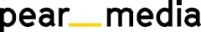 +420 605 218 549, eliska@pearmedia.czJA CZECH, www.jaczech.orgJA Czech je obecně prospěšná vzdělávací organizace založená Tomášem Baťou, která již od roku 1992 realizuje na českých školách ucelenou koncepci nadstandardního vzdělávání. Formuje podnikatelské myšlení a finanční gramotnost mladých lidí, propojuje je s lidmi z praxe a pomáhá nastartovat jejich úspěšnou profesní kariéru. Ve spolupráci se školami vytváří příznivé a motivující prostředí pro rozvoj osobních dovedností v rámci podnikatelského vzdělávání studentů i učitelů. Stěžejního projektu JA Studentská Firma, se závěrečným veletrhem JA STUDENTSKÁ FIRMA ROKU, se každoročně účastní tisíce středoškoláků.JUNIOR ACHIEVEMENT, www.juniorachievement.org Junior Achievement je nejstarší vzdělávací organizace na světě s rokem vzniku 1919. Působí ve více než 120 zemích světa. Zároveň byla švýcarskou institucí NGO Advisor vyhlášena jako sedmá nejvlivnější nevládní organizace světa. Do programů JA se každoročně zapojí 11 milionů dětí a studentů ve věku šest až 22 let. 